С НОВЫМ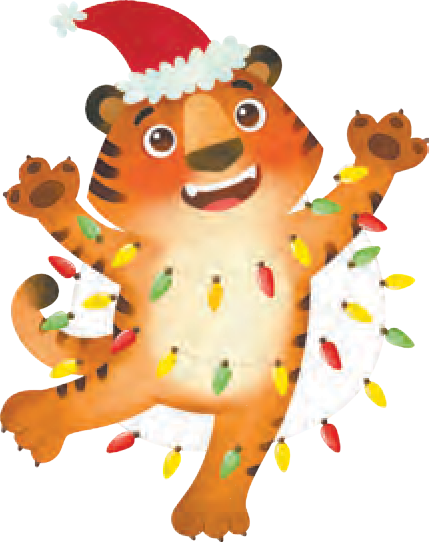 neperm.ru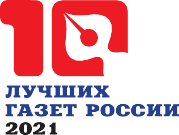 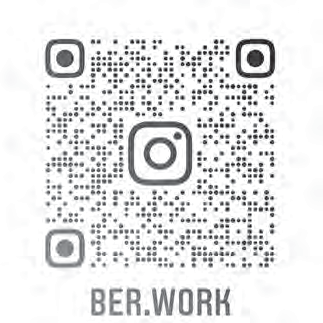 О Б Щ Е С Т В Е Н Н О - П О Л И Т И Ч Е С К А Я , Р Е К Л А М Н О - И Н Ф О Р М А Ц И О Н Н А Я Г А З Е Т АГОВОРЯТ БЕРЕЗНИКОВЦЫТигры, ваш выход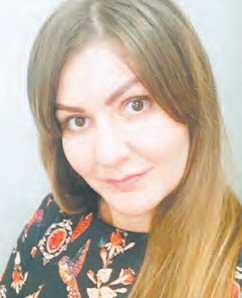 2022 год по восточному календарю пройдёт под покровительством Тигра. Мы спросили березниковцев, родившихся под этим знаком, чувствуют ли они в себе что-нибудь тигриное, каким был для них год уходящий и чего они ждут от наступающего.